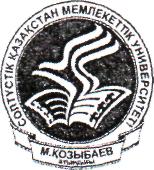 ҚАЗАҚСТАН РЕСПУБЛИКАСЫ БІЛІМ ЖӘНЕ ҒЫЛЫМ МИНИСТРЛІПМ. Қозыбаев атындағы Солтүстік Қазақстан мемлекеттік университеті«ЖАРАТЫЛЫСТАНУ ЖӘНЕ АУЫЛШАРУАШЫЛЫҚ ҒЫЛЫМДАРЫ САЛАСЫНДАҒЫ ҒЫЛЫМ МЕН БІЛІМНІҢӨЗЕКТІ МӘСЕЛЕЛЕРІ»атты халықаралық ғылыми-тәжірибелікконференциясыныңМАТЕРИАЛДАРЫМАТЕРИАЛЫ международной научно-практической конференции«АКТУАЛЬНЫЕ ПРОБЛЕМЫ НАУКИ И ОБРАЗОВАНИЯВ ОБЛАСТИ ЕСТЕСТВЕННЫХ ИСЕЛЬСКОХОЗЯЙСТВЕННЫХ НАУК»ШКонференция посвящается 75-летию СКГУ им.М.КозыбаеваПетропавл,2012СОДЕРЖАНИЕ5-СЕКЦИЯ, ЖОО ЖЭНЕ МЕКТЕПТЕ ОКЬИУУРД1С1Н ОИТАЙЛАНДЬП СЕКЦИЯ 5. ОПТИМИЗАЦИЯ ПРОЦЕССА ОБУЧЕНИЯ В ВУЗЕ И ЩКСЯЛдерихина ВМ., Михайлова М.С.  (СКГУ им,  МКозыбаева) Техно . грошового   обучения   на   занятиях   СРСП   у   студентов   специаль«Агрономия» по диодшшине «Биология (Генетика)»........	Айдаров СМ. (МКрзыбаеватындащ-СКМУ) Дифференииалдащ тендершешудщ кейШр эд!стер1	,.	.......Айдаров СИ.  (М.Крзыбаев атындагы СКМУ) Оку процесш компькэтматематикалык жуйелермен тшмдеспру	-	•	..--..,	Олиева А.О. (М.Крзыбаев атындагы СКМУ) Орта мектелте математа окыту кез1нде колданьщатын багдарламалы - педагогикальщ к^ралдарэлектрендыккррлар.,	>..,...;......;..	...*,	.-.	дубэмрова Т.Е., Бегенова Б.Е. (М.Крзыбаев атындагы СКМУ) «Электртакьфьвбьша дэр1с-сабак;	„..»....;................Базарбаева СМ., Нусупова АЖ., НусупоеШТ. (СКГУ им. МКозыбаева, В МВД РК)   Применение   интерактивных  форм   обучения   в   препода!естественных дисциплин..;	......:.....,...	Баешова А.К. (КазНУ им. аль-Фараби, г,Алматы) Особенности преподавания дисциплины «личностно-ориентированное - обучение в современной школе»будущим учителям химии в школе.........:	г	........;..	Булатова А.С (СКГУ имЖКозы/баева) Особенности организ самостоятельной работы студентов на основе компетентностого подхода.... ГазизоваАЛ., Бекенова А.С, Ибраева Г.С. (Казахский агротехнит университет имени ССейфуллин, г Астана) Актуальные методы преподавбиологических дисциплин в высшек учебном заведении. ..*...	Голодова И. В., Риттер Е. С, Риттер Д В., Трапезникова Л. Г. (СКП МКозыбаева,. СевероЖазахстанский медицинский колледж) Примен элементов разноуррвневости и кейс-технологии при проведении лаборато] работ по аналитической химии в рамках реализдчиикомпетентностного подв образовании. ...,„..... ,....,„,.........;.;.,,..,.....^.>^Уч.............4>	.....Гордиянова Г.В- (СКГУ им. МКозыбаева).. Академическая компетенцияоснова подготовки'бакалавров в современном вузе	.:..,Гордиянова Г.В., Денисова Г.В.  (СКГУ им.  М.  Козыбаева) Особенн взаимосвязи академической компетенции и критического мышления...........Гурова АЛ.  (СКГУ им.  М.  Козыбаева)  Оптимизация процесса обуч<решению уравнений с параметром с помощью программ моделирования	Газизова АЛ.,Ибраева Г.С, Бекенова А.С. /С-Сейфуллин атындагы К,< агрртехникалщунтердитетг, Астана >Ц Биология пэнш окыту технологии Дмитриев П.С., Мажитова Д.З. (СКГУ им. МКозыбаева) Организ* учебного процесса на уроках географии с использованием модуль технологии (на примере курса 8 класса «Физическая география Казахстана»). Доронин МЛ:, ЦикаАоЕ.С (Владимирский государственный универсю имени А.Г. и КГ Столетовых) Опыт' творческой деятельности как компо! подготовки в вузе молодого учителя биологии и критерий при их аттестации. Дощаное Д., Михайлова М.С (Средняя школа-комплекс националы возрождения №17, СКГУ им. М. Козыбаева) Применение интегрирован*обучения в практике учителя биологии	Дунаев АЛ., Бибик., Т.С,   Цикало Е.С. (Владимирский ГУ им. А.Г и 1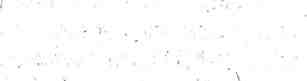 УДК 378.016ОСОБЕННОСТИ ПРЕПОДАВАНИЯ ДЙСҢИПЛИНЫ «ЛИЧНОСТНО-ОРИЕНТИРОВАННОЕ ОБУЧЕНИЕ В СОВРЕМЕННОЙ ШКОЛЕ» БУДУЩИМУЧИТЕЛЯМ ХИМИИ В ШКОЛЕ ^Баешова А.К.	■:-• ^(КазНУим. аль^Фараби)   ;	%	-В сө.вреьіеннрм мире сложилиск ңовые требования и нрңые подходы к процессу
обучения, как; в ШкРДе,. так и.зг. высших учебңых; заведеңиях, педагргика вынуждена
отказьгоаться от ряда-: устоявшихся традиций и „ст^ертипрВ; Развңтие новейпшх
информаңиднньіх технологий с одной стрроны, усилёние рыночных отношений с
друғой, прйвели к лониманию того, что труд учңтеля т#кже имеет свой.продукт, свои
технологии и свою рьіңочнуюетоймоеть.;.Как ңодчеркивается в /I/, на рьшок труда
учитель вьіставляет свой вьіеокйй профессионализм, в ;рсңове которого - доскональное
знанйе педатбгических технологий: и их разновидҢостей.; Яепремеңное условие
развитаяі рьшочҢьіх отнощений;в сфере педагошяеских услуг - гараңтии высокого
качёётва продукта. Знания, для чёловека: сегодня приобретают конкретный,
прағматичяьш смысл как источник дрхода, защита6т поворотов судьбы. Во всеммире
высокий уровёньобразованйя,* воспитгания, развития - дорогая роскощь и поэтому
спрос на мастеров: грамоты большой, и стоимость их профессиональных услуг
достаточнавысокая.	. *	Ч       .Лйчност-но-Рриентированнре ;. обучение является своеобразной технологаей, которая вобрала в себя достижения рынрчного образа жизни и педагогической мысли.21Критерии личностно-ориентированного обучения: уважение демократических свобод граждан, прежде всего права на свободный выбор образования; продолжительный опыт функционирования образования в рыночных условиях. Личностно-ориентированное обучение утверждает воспитанника в роли активного, сознательного, равноправного участника учебно-воспитательного процесса. В этой связи дисциплина «Личностно-ориентированное обучение в современной школе» рассматривает следующие вопросы: личностно-ориентированный подход как современная ориентация в педагогической деятельности; личностно-ориентированный урок: теоретические й технологические аспекты его организации; личностно-ориентированный подход в процессе воспитания учащихся; образовательная программа как модель личностно-ориентированного обучения и воспитания; личностно-ориентированные учебные и внеучебные занятия.Цель преподавания курса: ознакомление студентов с определением и основными
составляющими, основными понятиями, принципами, методами личностно-
ориентированного подхода в обучении. Задачи: освоение основных составляющих
личностно-ориентированного подхода; освоение основных принципов проведения
личностно-ориентированного урока; освоение принципов и подходов в процессе
воспитания учащихся; адаптация основополагающих принципов к процессу
преподавания химии в школе.	При освоении курса «Личностно-ориентированноеобучение в современной школе» студентам необходимо знать: характеристику личностно-ориентированного подхода как современной ориентации в педагогической деятельности; теоретические и технологические аспекты организации личностно-ориентированного урока; особенности проведения личностно-орйентированных классных часов; образовательные программы как модель личностно-ориентированного процесса обучения й.\ воспитания. Бакалавр должен уметь: описывать характерные черты личностно-ориентированного урока^ проводить актуализацию субъектного опыта учащихся; создавать ситуацию выбора на уроке, проводить анализ личностно-ориентированного урока. Должен- овладеть: основными методами■;. и приемами проведения '•■ личностно-ориентированного урока (ЛОУ), приемами и методами проведения анализа личностно-ориентированного урока; приемами и методами проведения личностно-орйентированных классных часов. Темы и содержание лекции семинарских занятий составлены согласно литературным источникам /4/.В содержание лекций включены следующие основные темы: личностно-ориентированный подход как современная ориентация в педагогической деятельности; компоненты личностно-ориентированного подхода: основные понятия, исходные положения и основные правила, технологическая составляющая; личностно-ориентированный урок: теоретические и технологические аспеквд его организации. Характерные черты литабс-гао^ориентированного урока;; содержание, организация и оценочно-аналитическийкомпонент личностно-ориентированного урока; актуализация субъектного опыта ^апшхся,определение понятия. Педагощческие условия, формирующиеся при оргшизацйй актуализации субъектного опыта учащихся. Актуализация первичного опыта: „ Актуализация обогащаемого опыта. Актуализация закрепляемого опыта: Создание ситуации выбора на уроке. Определение понятия. Обстоятельства, которые необходимо учитывать при создании^ейтуации выбора. Алгоритм деятельности по^ проектированию и,построению ещуации выбора на лйчностно-орйентйрованном уроке^ Педагогический анализ личностно-ориентированного урока. Схема анализа: .мотивационно-ориштацйонньш аспект, содержательный аспект, организационньш аспект, оцейочно^эезультативный аспект. Личностно-ориентированное обучение как основа щадящей технологии. Сущность и особенности щадящей технологии. Индивидуализация во« взаимосвязи с дифференциацией. Сущность дифференциации. Индйвидуально-дИфференциированное22обучение. Разновидности технологий личностно-орйентирбванного обучения.
Ускоренное обучение. Уровневая- дифференциация. Трудовое направление. Игра как
основной метод в*личностНо-ориёнтирОванной технологий обучения. Взаимосвязь
личностно-ориентированного обучения (основы щадящей технологий) с продуктивной
технологией. Личностно-ориентированные учебные и внеучебные занятия. Подготовка
и проведение личностно-ориентированного классного часа; Последовательность
использования педагогических приемов (последовательность шагов). Воепитательная
система школы и класса как пространство для самовыражения учащихся.
Доминирующие виды деятельности в соответствий с возрастными особенностями
учащихся на всех ступенях обучения. Образовательная программа как модель
личностно-ориеНтирОванной    системы    обучения    и *  воспитания.	Разделыобразовательной программьг школьк содержание И организация образовательного процесса. Содержание и Организация начального общего' ббразования, Содержание, и организация общего образования. Темы и вопросы семинаров также составлены согласно /47, но вопросы выбирались таким образом, чтобы предоставить больше самостоятельности студентам. Предлагается составлять больше примеров, ситуационных или проблемных заданий. Для того; чтобы студенты могли освоить .подходьт личностно-Ориёнтированного  обучения (ЛОО), им самим' на семинарах--'предлагается применять основные принципы ЛОО, например, создание ситуации
выбора, создание ситуации успеха, придерживаться принципов доверия и поддержки и
т.д. На семинарах в основном рассматривались следующие вопросы: первая
составляющая личностно-ориентированного подхода (ЛОП) - основные понятия:
индивидуальность, личность, самоактуализйрованная личность, самовыражение,
субъект, субъектность, я - концепция, выбор, педагогическая поддержка. Освоение
таких вопросов достигается не просто путем ознакомления с текстом и последудощим
пересказом, а путем составления примеров. Составляющая ЛОП - исходные правила и
основные правила построения процесса обучения и воспитания учащихся. Третья
составляющая ЛОП - технология (способы педагогической деятельности. Привести
примеры известных методов и приемов, а также предложить свои методы и приемы
педагогической деятельности. Основные концептуальные положения личностно-
ориентированного урока (замысел, целевые ориентиры). Принципы построения
учебно-воспитательного процесса на личностно-ориентированном уроке ■■—
основополагающие идеи гуманистической педагогики и психологии. Разобрать все
принципы.	-"••■■	'	<•	Определение понятия «актуализация субъектного опыта учащихся»: Студентамвыдается задание: составить вопросы для актуализации субъектного опыта по конкретным темам, например, тема «Сера и ее соединения».-Вопросы составляются таким образом, чтобы обратить внимание студентов на' актуальные проблемы современности, связанные с химией серы, например; кратко описывается экологическая ситуация, сложившаяся в Республике Казахстан в нефтегазовой отрасли. В настоящее время в РК сложилась чрезвычайно сложная обстановка в связи с добычей и переработкой Нефти: В результате обессеривания нефтепродуктов в окружающей среде накопилось более ТО млн. элементной серы, которая Не; перерабатывается. Обращаем внимание студентов на необходимость разработки новых" методов утилизации серы. Рассказываем о научных разработках казахстанских ученых, пОсвященных данной теме. После такого краткого рассказа студенты хорошо усваивают тему, т.е. происходит актуализация субъектного опыта самих студентов. Педагогические задачи, на решение которых направлены действия учителя по актуализаций субъектного'опыта учащихся. Студенты выбирают тему в школьном курсе химии (класс по выбору). Составляют вопросы для актуализации субъектного23опыта учащихся. Составляют различные варианты для создания ситуации выбора на
уроке (рассмотреть варианты: выбор темы для реферата, выбор способа решения
задачи, выбор темы для проведения презентации и т.д.). Студентам предлагается
составить темы рефератов, которые должны отражать содержание. Бывают случаи,
когда тема просто озвучивается, но не отражает суть существующих проблем. В таких
случаях преподаватель проводит анализ предлагаемой темы, объясняет, почему
формулировка темы не отвечает требованиям, задает наводящие, вопросы и в
результате студент формулирует более подходящую тему. Таким образом у студента
формируется способность критически осмысливать свои предложения и действия. С
представленными далее вопросами семинаров проводится аналогичная работа. При
составлении ^ответов на вопросы семинаров студенты придерживаются принципов
ЛОП. Итак на /семинарах рассматриваются следующие вопросы. Педагогический
анализ личностнй-ориентированного урока. Схема анализа личностно-
ориентированного урока. Составить примеры уроков и предложить схемы анализа.
Самоанализ.Раскрыть суть щадящей технологии, являющейся' основой личностно-
ориентированного подхода. Сущность , индивидуально-дифференциированного
обучения. Индивидуальная форма. Парная форма. Составить вопросы для работы пар
учеников (выбор темы произвольно). Игры в структуре в личностно-ориентированного
подхода. Выбрать темы уроков и составить сценарии игр. Личностно-ориентированные
классные часы..Составление тем классных часов. Составление сценариев классных
часов. Основные разделы образовательной программы. Названия разделов. 1-ый раздел:
краткие сведения о составе и структуре образовательного учреждения, его основных
достижениях, и проблемах (вид задания: выбрать доступное образовательное
учреждение, составить его характеристику по 1-му разделу. Целевые ориентиры,
ценностные основы и принципы построения образовательного процесса в выбранном
образовательном учреждении. Ведущий педагогический замысел моделирования и
построения новой образовательной системы Принципы, на которых- строятся
деятельность, общение и отношения. Теоретика-мето дологические основы
образовательной системы. Ключевые понятия создаваемой системы: самовыражение,
личность, самоактуализация личности, субъект и др.	-,;Ответы на все вопросы сопровождаются примерами, т.е. студенты демонстрируют свои знания и показывают, насколько глубоко освоен ими материал. В процессе освоения студентами основных принципов и. положений ЛОП у них происходит актуализации знаний по химии.Особое,-.-внимание при подготовке УМК дисциплины «Личностно-
ориентированное обучение в современной школе обращалось нами на темы и
содержание СРС (самостоятельных работ студентов). Были составлены подробные
методические указания к СРС:	.	-Приведем несколько примеров: СРС № 1. Тема: Педагогический анализ личностно-ориентированногр урока. Цель: освоение методики анализа, личностно-ориентированного урока. Порядок выполнения: Студенты группы, разбиваются на пары. Одна пара студентов готовит сценарий урока (выбирает тему урока, описывает следующие его части: 1) цель урока; 2) оформление, оборудование и инвентарь ; 3) план урока; 4) ход урока; 5) изучение нового материала; 6) закрепление нового материала; .7) подведение итогов урока; 8) домашнее задание;Вторая пара проводит педагогический анализ урока. Для этого они 1) выявляют черты личностно-ориентированного урока; 2) выявляют соблюдаются ли педагогические условия в процессе организации урока; 3) как вьшолняются принципы самоактуализации, индивидуальности, субъектности, принцип выбора, создаются ли принцип творчества и успеха, принцип доверия и поддержки.й4Составляется письменный отчет и защищается на занятиях перед группой.СРС Шф Тема: Создание. ситуации: выбора на уроке. Цель: Составление сценария урока и создание ситуации выбора на уроке. Порядок вьшолнения: 1) выбрать тему урока. 2) составить сценарий проведения урока; 3) перед выполнением работы необходимо дать письменное определение понята «ситуация выбора». 4) выявить педагогические условия (требования) создания ситуации выбора на уроке; 5) разработать алгоритм деятельности педагога по ее моделированию и построению на учебном занятии и определить последовательность действий учащихся в условиях индивидуального и коблектйвного выбора. 6)-описать и систематизировать различные виды учебных задач, применяемых для создания ситуации выбора применить их для конкретного случая. 7) Представить письменный отчет о проделанной работе и защитить отчет.-,- СРС № 3/ Тема: Сравнительная характеристика традиционного и личностно-
ориентированного классного часа. Цель: освоение методики составления сценария
личностно-ориентированного классного часа. Порядок вьшолнения. 1) студенты
разбиваются на пары. .2) половина группы (несколько пар студентов) разрабатывают
сценарий, традиционных классных часов. При эток используют темы, которые они
предложили на семинаре. 3) вторая группа студентов (несколько пар) разрабатывают
сценарии личностно-ориентированньгх классных часов. 4) на совместном заседании
двух групп студенты выбирают комиссию, в обязанности которой входит провести
сравнительную характеристику традиционных классных часов и личностно-
ориентированных классных часов. 5) Сравнительную характеристику представляют
письменно и проводят обсуждение в группе на СРСП. Примечание: Студенты, которые
проводят сравнительную характеристику, не участвуют в составлении' сценариев
классных часов.   .	-	,	'СРС № 4. Тема: Игра в структуре технологии личностно-ориентированного подхода. Цель:, составление сценариев игр и использование их вобучёнии химии. Порядок вьщдлцения; задания: I) составить описание положительных моментов использования учебных игр; 2) из школьного курса химии (темы на выбор) выбрать несколько тем (составитьсписок). 3) выбрать темы, которые наиболее удачно можно изучить с помощью игр; 4) составить сценарий проведения игр на выбранную тему; 5) рассмотреть возможности использования разных видов игр. 6) рассмотреть возможность проведения игр на семинарах: 7) из числа нййболее активных студентов избрать комиссию, которая оценит результаты освоения материала с помощью игры.СРС № 5. Тема: Развитие критического мышления в проектной деятельности учащихся Цель: Рассмотреть возможность составления научных проектов учащихся и составление рецензии на них. Порядок вьшолнения; 1) коллектив студентов предлагает темы научных "проектов для учащихся; 2) студенты составляют инструкцию к составлению проектов; 3) студенты разбиваются на пары и готовят проект согласно инструкции; 4) студенты обмениваются проектами и составляют рецензии на проекты. 5) проекты защищаются на СРСП с зачитыванием рецензии. 6) студенты ставят баллы друг другу на основании рецензии.Таким образом показана возможность применения личностно-ориентированного
подхода в современной школе, раскрыты суть и содержание дисциплины. На примере
составления плана лекции, семинарских занятий и порядка проведения СРС
установлено, что преподавание дисциплины «Личностно-ориентированное обучение в
современной школе» студентам бакалавриата - будущим учителям химии имеет свои
особенности, заключающиеся в методах адаптации содержания дисциплины к
процессу обучения химии.	■■....25Литература:Подласый И.П. Педагогика: в 3-х кн., кн. 2: Теория и технологии обучения: учеб. для студентов  вузов, обучающихся по направлениям подготовки и специальностям в обл. «Образование и педагогика», 2-е изд., испр. И доп. – М.: Гуманитар. Изд. центр ВЛАДОС, 2007. – 575 с. 2.. Полат Е.С., Бухаркина М.Ю. Современные педагогические и информационные технологии в системе образования: учеб. Пособие для студентов высш. учеб. заведений.  М.: Издательский центр  «Академия», 2007.  368 с.3.  Педагогика: учебное пособие / под ред. П.И.Пидкасистого. – М.: Высшее образование,2008. – 430 с. – (Основы наук). 4. Личностно-ориентированный подход в работе педагога: разработка и использование / Под ред. Е.Н.Степанова. – М.:ТЦ Сфера,2006. – 128 с.